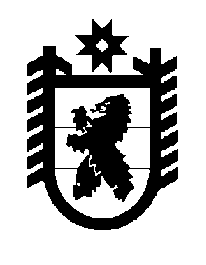 Российская Федерация Республика Карелия    ПРАВИТЕЛЬСТВО РЕСПУБЛИКИ КАРЕЛИЯРАСПОРЯЖЕНИЕот 13 апреля 2017 года № 195р-Пг. Петрозаводск 	Одобрить и подписать Соглашение о сотрудничестве между Правительством Республики Карелия, Публичным акционерным              обществом Банк «Возрождение» и Публичным акционерным обществом «Промсвязьбанк». Временно исполняющий обязанности
 Главы Республики Карелия                                                   А.О. Парфенчиков